СОВЕТ ДЕПУТАТОВ муниципального образования Бурунчинский сельсовет Саракташского района оренбургской областичетвертый созывР Е Ш Е Н И Еочередного семнадцатого заседания Совета депутатов Бурунчинского сельсовета четвертого созываО внесении изменений в Положение «Об определении порядка управления и распоряжения земельными участками на территории муниципального образования Бурунчинский сельсовет Саракташского района Оренбургской области», утверждённое решением Совета депутатов Бурунчинского сельсовета Саракташского района Оренбургской области от 21.10.2015 № 17В соответствии с Земельным кодексом Российской Федерации, Градостроительным кодексом Российской Федерации, Законом Оренбургской области от 03.07.2015 N 3303/903-V-ОЗ «О порядке управления земельными ресурсами на территории Оренбургской области», Федеральным законом от 06.10.2003 года  № 131-ФЗ «Об общих принципах организации местного самоуправления», руководствуясь Уставом муниципального образования Бурунчинский сельсовет Саракташского района Оренбургской областиСовет депутатов Бурунчинского сельсоветаР Е Ш И Л :1. Внести в Положение «Об определении порядка управления и распоряжения земельными участками на территории муниципального образования Бурунчинский сельсовет Саракташского района Оренбургской области»,  утверждённое решением Совета депутатов Бурунчинского сельсовета Саракташского района Оренбургской области от 21.10.2015 № 17(далее – Положение) следующие изменения и дополнения:1.1. В пункте 1 статьи 14 Положения подпункт 5 считать утратившим силу. 1.2. Дополнить статью 14 пунктом 2 следующего содержания:«2. Предоставление земельного участка в собственность бесплатно осуществляется в случае предоставления земельного участка в соответствии с Федеральным законом от 24 июля 2008 года N 161-ФЗ "О содействии развитию жилищного строительства", а также в иных случаях, установленных Земельным Кодексом Российской Федерации.».2. Настоящее решение вступает в силу после дня его обнародования и подлежит размещению на официальном сайте муниципального образования Бурунчинский сельсовет Саракташского района Оренбургской области в сети «интернет».3. Контроль за исполнением решения возложить на на постоянную комиссию по мандатным вопросам, вопросам местного самоуправления, законности, правопорядка, работе с общественными и религиозными объединениями, национальным вопросам и делам военнослужащих (Пешкову Г.И.)..Председатель Совета депутатов сельсовета                                 С.Н.ЖуковГлава муниципального 
образования Бурунчинский сельсовет                                            А.Н.ЛогиновРазослано: в дело, в администрацию сельсовета, в  прокуратуру района, на сайт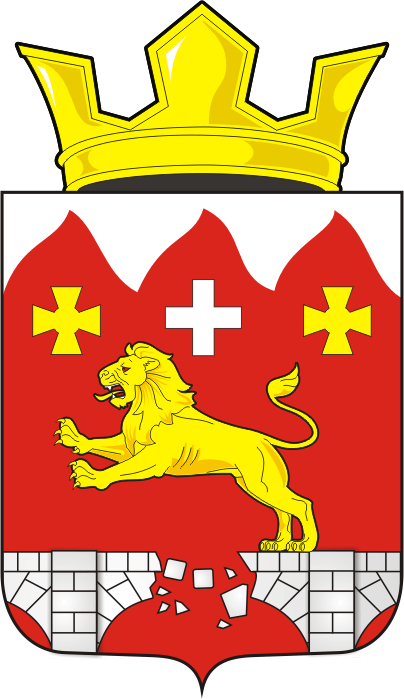 30.06.2022с. Бурунча№ 77